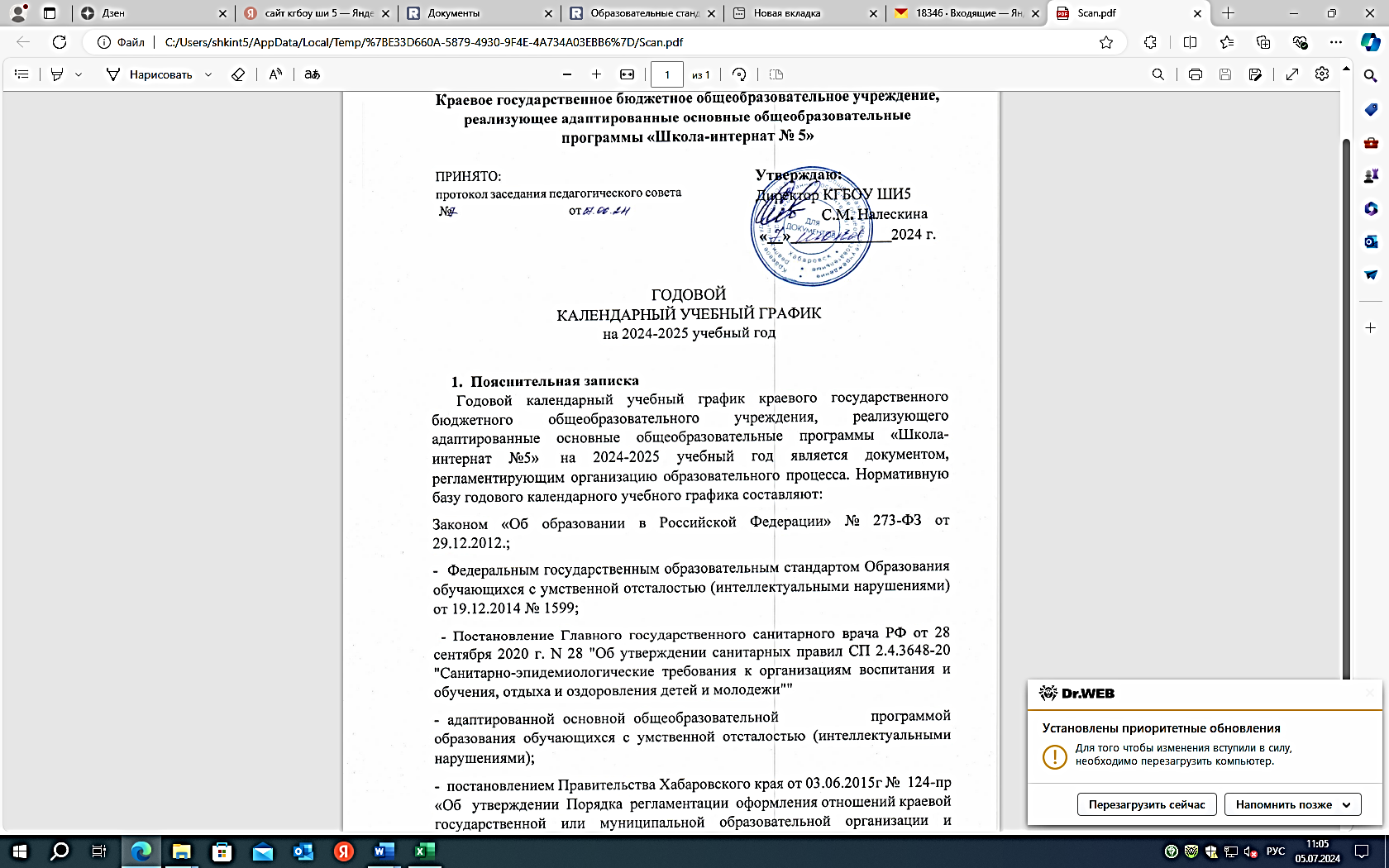 Краевое государственное бюджетное общеобразовательное учреждение, реализующее адаптированные основные общеобразовательные программы «Школа-интернат № 5»ГОДОВОЙКАЛЕНДАРНЫЙ УЧЕБНЫЙ ГРАФИКна 2024-2025 учебный годПояснительная записка    Годовой календарный учебный график краевого государственного бюджетного общеобразовательного учреждения, реализующего адаптированные основные общеобразовательные программы «Школа-интернат №5»  на 2024-2025 учебный год является документом, регламентирующим организацию образовательного процесса. Нормативную базу годового календарного учебного графика составляют:Законом  «Об  образовании  в  Российской  Федерации»  №  273-ФЗ  от 29.12.2012.;-  Федеральным государственным образовательным стандартом Образования обучающихся с умственной отсталостью (интеллектуальными нарушениями) от 19.12.2014 № 1599;  - Постановление Главного государственного санитарного врача РФ от 28 сентября 2020 г. N 28 "Об утверждении санитарных правил СП 2.4.3648-20 "Санитарно-эпидемиологические требования к организациям воспитания и обучения, отдыха и оздоровления детей и молодежи"" - адаптированной основной общеобразовательной           программой образования обучающихся с умственной отсталостью (интеллектуальными нарушениями);-  постановлением Правительства Хабаровского края от 03.06.2015г №  124-пр  «Об   утверждении  Порядка  регламентации  оформления отношений краевой государственной или муниципальной образовательной организации и родителей (законных представителей) обучающихся, нуждающихся в длительном лечении, а также детей-инвалидов в части организации обучения по основным общеобразовательным программам на дому или в медицинских организациях».- локальные акты КГБОУ ШИ 5 Годовой календарный учебный график на 2024-2025 учебный год регламентируется следующими документамиПриказами директора школы:- об утверждении учебного плана на 2024-2025 учебный год;- о режиме работы  школы  на 2024-2025 учебный год;- об утверждении правил внутреннего трудового распорядка;- об утверждении расписаний учебных, факультативных занятий  на 2024-2025 учебный год;- об утверждении расписания звонков на 2024-2025учебный год;- об организации питания в школе;- об организации дежурства по школе;- о режиме работы социального педагога, педагога-психолога;- об организованном окончании триместров, учебного года;- о работе в выходные и праздничные дни;- о проведении промежуточной итоговой аттестации обучающихся;-об организации подготовки и проведения  итогового экзамена обучающихся 9-х классов.Расписаниями:- учебных занятий; - факультативов;- работы узких специалистов;- звонков. Графиками дежурств:- классных коллективов;- педагогов на этажах, рекреациях и в столовой школы;- администраторов.Должностными обязанностями:- дежурного администратора;- дежурного классного руководителя;- дежурного учителя.4. Локальными актами КГБОУ ШИ 5 ОРГАНИЗАЦИЯ ОБРАЗОВАТЕЛЬНОГО ПРОЦЕССАПродолжительность учебного года Начало учебного года - 02.09.2024 г. Продолжительность учебного года- в 1  и 1 дополнительных классах – 33 недели;- со 2-го по 4- й класс  - 34 недели- с 5-го по 11-й класс – 34 недели Окончание учебного года:9 классы - 23 мая 2024 года1-8,10.11 классы – 30 мая 2025 года 9 классы – на основании приказа Министерства образования и науки РФ о сроках проведения государственной итоговой аттестации (в соответствии с расписанием государственной итоговой аттестации).Праздник Последнего звонка в 2024-2025 учебном году проводится 23 мая 2025 года.Регламентирование образовательного процесса   Учебный год на всех уровнях обучения делится на триместры. Продолжительность каникул в течение учебного года составляет 28 календарных дней для обучающихся 2- 9 классов и  35 календарных дней в 2024-2025 учебном году) и регулируется ежегодно Годовым календарным учебным графиком с соблюдением сроков каникулярного времени, указанных в ежегодных распоряжениях Министерства образования и науки РФ.Общий режим работы КГБОУ ШИ 5   КГБОУ ШИ 5 функционирует в пятидневной рабочей неделе с понедельника по пятницу, выходными днями являются суббота и воскресенье. В праздничные дни (установленные законодательством РФ) образовательное учреждение не работает. В каникулярные дни общий режим работы школы регламентируется приказом директора  по ОО.Регламентирование образовательного процесса на неделюПродолжительность учебной недели1-11 классы – 5 дней Регламентирование образовательного процесса на день   Учебные занятия организуются в одну смену.  Занятия  внеурочной деятельностью для 1-11 классов  (ФГОС УО), групповые и индивидуальные занятия (консультации) проводятся с предусмотренным временем на обед, но не ранее, чем через 45 минут после окончания основных занятий, кроме групп продлённого дня  для  которых началом рабочего времени является окончание основных занятий обучающихся.Начало занятий – 09.00Продолжительность уроков (академический час):2-11 классы – 40 минутКоличество уроков в неделю в 1-х классах и их продолжительностьМаксимальная недельная учебная нагрузка в академических часах:– для 1-х классов не превышает предельно допустимую нагрузку при пятидневной учебной неделе и соответствует требованиям СанПиН – для 2-4-х классов не превышает предельно допустимую нагрузку при пятидневной учебной неделе и соответствует требованиям СанПиН – для 5-11 -х классов не превышает предельно допустимую нагрузку при пятидневной учебной неделе и соответствует требованиям СанПиН Максимальное количество уроков в течение дня:– для учащихся 1-х классов – не более 4 уроков и 1 день в неделю – не более 5 уроков, за счет урока физической культуры;– для учащихся 2-4-х классов – не более 5 уроков и 1 день в неделю – не более 6 уроков, за счет урока физической культуры;– для учащихся 5-11-х классов – не более 6 уроков;Максимально допустимый  недельный объём  нагрузки внеурочнй деятельности   Максимально допустимый  недельный объём  нагрузки внеурочной деятельности (в академических часах):-1-е-11-е классы вариант 1– не более 4 часов;-1-е-11-е классы вариант 2 – не более 6 часов;Система оценивания знаний, умений и навыков обучающихся   В первых и вторых  классах балльное оценивание знаний обучающихся не производится. Во 3-11 классах принята следующая система оценивания обучающихся: 5 (отлично), 4 (хорошо), 3 (удовлетворительно).Режим работы групп продленного дняНачало работы –  12.30Окончание работы – 17.00, 18.00Режим работы кружков дополнительного образования   Реализация программ дополнительного образования осуществляется в учебный период во второй половине дня. В летнее время программы дополнительного образования не реализуются.  Продолжительность учебных занятий и каникулДополнительные выходные, связанные с государственными праздниками:   04.11.2024г.01.05.2025г.02.05.2025г.09.05.2025г.ПРИНЯТО:	 	протокол заседания педагогического совета    №	от                             Утверждаю:            Директор КГБОУ ШИ5                             С.М. Налескина                  «__»_____________2024 г.месяцКоличество уроков в неделюПродолжительность уроковПродолжительность перемен1-я половина дня первоклассниковСентябрь-октябрь 2024г.330После 1,2,3 уроков по 20 минут1-я половина дня первоклассниковНоябрь-декабрь 2024 г.435После 1,2,3 уроков по 20 минут1-я половина дня первоклассниковЯнварь-май 2025 г.440После 1 урока – 10 минут; после 2,3 уроков – 20 минут; после 4 урока – 10 минут Динамическая пауза (прогулка, питание, двигательная активность) Динамическая пауза (прогулка, питание, двигательная активность) Динамическая пауза (прогулка, питание, двигательная активность) Динамическая пауза (прогулка, питание, двигательная активность) Динамическая пауза (прогулка, питание, двигательная активность)Классы1 вариант 1.1 вариант 2.Максимальная нагрузка2120Классы2 вариант 1.3 вариант 1.4 вариант 1.2 вариант 2.3 вариант 2.4 вариант 2.Максимальная нагрузка232323202222Классы5вариант 1.6вариант 1.7вариант 1.8вариант 1.9вариант 1.Максимальная нагрузка2930303030Классы5вариант 2.6вариант 2.7вариант 2.8вариант 2.9вариант 2.Максимальная нагрузка2930303030Класс Учебные занятия 1 четвертьУчебные занятия 1 четвертьканикулыУчебные занятия 2 четвертьУчебные занятия 2 четвертьканикулыУчебные занятия 3 четвертьУчебные занятия 3 четвертьканикулыУчебные занятия 4 четвертьУчебные занятия 4 четвертьканикулы11-доп8нед.02.09.24-27.10.2428.10.24-03.11.248нед.05.11.24-30.12.2431.12.24-12.01.259 нед.13.01.25-21.03.25Доп кан 17.02.25-23.02.2524.03.25-30.03.259 нед.31.03.25-30.05.2501.06.25-31.08.2528нед.02.09.24-27.10.2428.10.24-03.11.248нед.05.11.24-30.12.2431.12.24-12.01.2510 нед.13.01.25-21.03.2524.03.25-30.03.259 нед.31.03.25-30.05.2501.06.25-31.08.2538нед.02.09.24-27.10.2428.10.24-03.11.248нед.05.11.24-30.12.2431.12.24-12.01.2510 нед.13.01.25-21.03.2524.03.25-30.03.259 нед.31.03.25-30.05.2501.06.25-31.08.2548нед.02.09.24-27.10.2428.10.24-03.11.248нед.05.11.24-30.12.2431.12.24-12.01.2510 нед.13.01.25-21.03.2524.03.25-30.03.259 нед.31.03.25-30.05.2501.06.25-31.08.2558нед.02.09.24-27.10.2428.10.24-03.11.248нед.05.11.24-30.12.2431.12.24-12.01.2510 нед.13.01.25-21.03.2524.03.25-30.03.259 нед.31.03.25-30.05.2501.06.25-31.08.2568нед.02.09.24-27.10.2428.10.24-03.11.248нед.05.11.24-30.12.2431.12.24-12.01.2510 нед.13.01.25-21.03.2524.03.25-30.03.259 нед.31.03.25-30.05.2501.06.25-31.08.2578нед.02.09.24-27.10.2428.10.24-03.11.248нед.05.11.24-30.12.2431.12.24-12.01.2510 нед.13.01.25-21.03.2524.03.25-30.03.259 нед.31.03.25-30.05.2501.06.25-31.08.2588нед.02.09.24-27.10.2428.10.24-03.11.248нед.05.11.24-30.12.2431.12.24-12.01.2510 нед.13.01.25-21.03.2524.03.25-30.03.259 нед.31.03.25-30.05.2501.06.25-31.08.2598нед.02.09.24-27.10.2428.10.24-03.11.248нед.05.11.24-30.12.2431.12.24-12.01.2510 нед.13.01.25-21.03.2524.03.25-30.03.258 нед.31.03.25-23.05.25